Schoolondersteuningsprofiel Schooljaar 2020-2021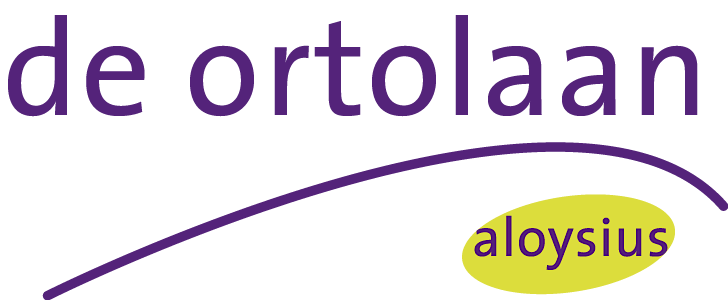 Naam school: VSO de Ortolaan-Heibloem  Leerlingaantal: 105  Klassendeler: 12Kwaliteitsaspect Preventief & planmatig handelenWij handelen preventief en planmatig op basis van data voortkomend uit de evaluatie van de gestelde tussendoelen. Wij brengen de resultaten van ons aanbod in kaart en vergelijken ze met onze gestelde standaarden (vroegtijdig signaleren). Dit doen we voor:x de verschillende leergebieden;	x 2 x per jaar 	  x u bent tevreden (passend bij de populatie)x de vakoverstijgende leergebieden;	x 2 x per jaar 	  x u bent tevreden (passend bij de populatie)Fysieke toegankelijk. De school biedt voorzieningen voor leerlingen met een:x motorische beperking;	x ja       o visuele beperking;		o ja	 o deelso auditieve beperking;		o ja	 o deelsMedische handelingen: Hierbij is het onderscheid tussen levensbedreigende en niet levensbedreigende situaties essentieel.X  dagelijkse aanwezigheid van EHBO’erX  basic life support (handelingen gericht op stabilisatie tot de ambulance arriveert.) X  er zijn geen teamleden die de verantwoordelijkheid dragen om medische handelingen uit te voeren.o aanwezigheid schoolverpleegkundige	 Kwaliteitsaspect: Inrichting van de ondersteuningstructuurAlle teamleden hebben een rol in de basisondersteuning en/of extra ondersteuning. Deze rol wordt geconcretiseerd in de uitvoering van de verschillende arrangementen; gevorderden-arrangement, basis-arrangement, intensief-arrangement. Toelatingsbeleid De aangemelde leerling dient reeds in het bezit te zijn van een geldige Toelaatbaarheidverklaring (TLV),  dan wel op basis van aangeleverde pedagogisch-didactische informatie in aanmerking te komen voor een aan te vragen TLV. Dit geldt niet voor leerlingen die vanuit een residentiële plaatsing toelaatbaar zijn. Ons aanbod is gericht op leerlingen met een cognitie moeilijk lerend (IQ>70 en <80) tot normaal begaafd (IQ>90 en <130) niveau. Voor leerlingen met een cognitie lager dan moeilijk lerend (IQ<70) of hoogbegaafd (IQ>130) niveau wordt in overleg met ouders/verzorgers en eventuele hulpverlening bekeken wat wij als school eventueel kunnen bieden. Naast de cognitie-gegevens wordt tevens gekeken naar de behaalde DLE’s (Didactische Leeftijds Equivalent). Dit dient minimaal DLE 20 (E4) te zijn. Functioneringsniveau en begeleidingsbehoeften zijn hierbij ook van groot belang. Op basis van onderstaande weigeringsgronden kan besloten worden een leerling niet toe te laten tot de school. Dit besluit wordt door de locatiecoördinator toegelicht en gemotiveerd in een gesprek met ouders/verzorgers. Tevens wordt advies verstrekt met betrekking tot een alternatief en zal er actieve betrokkenheid zijn onzerzijds. De weigeringsgronden kunnen zijn:De maximale opnamecapaciteit van 12 leerlingen in de onderwijskundig en pedagogisch passende groep is bereikt.De gedragsproblematiek is van dien aard dat deze de ondersteuningsmogelijkheden van de school overschrijdt en onderwijs binnen een school niet haalbaar is. Het didactisch functioneringsniveau ligt onder de minimumgrens die de school hanteert.Indien de leerling de grenzen van veiligheid en welbevinden van zichzelf, andere leerlingen en/of medewerkers overschrijdt, waarbij het ondersteuningsaanbod van school ontoereikend is. Indien de leerling niet in staat blijkt in een groep te functioneren. Dit omdat hij/zij in hoge mate één-op-één begeleiding nodig heeft op didactische en/of pedagogisch vlak. Leerlingen die op 1 augustus 20 jaar of ouder zijn, mogen op grond van wettelijke regelgeving niet toegelaten worden. Dit, tenzij er een ontheffing is.Kwaliteitsaspect: KwaliteitHet resultaat van ons aanbod wordt beïnvloed door de kwaliteit van een aantal onderwijskenmerken. Onderstaande leerkrachtgedragingen typeren de basishouding van teamleden van VSO de Ortolaan.Didactische vaardigheden: Wij hanteren het Direct Instructie Model. Alle leerlingen zijn toegewezen aan een arrangement (gevorderd, basis, intensief). De leerkracht geeft vorm aan de drie arrangementen en handelt conform deze vorm.- OriëntatieDe leerkracht bespreekt wat er aan bod is gekomen in de vorige les. Het lesdoel wordt benoemd en de stappen er naar toe. De leerkracht laat de leerlingen voorkennis ophalen over het doel.- InstructieDe leerkracht geeft klassikale uitleg en instructies voor zelfstandige verwerking.De leerkracht is voorspelbaar in zijn aansturing op gedrag (gewenst gedrag wordt benoemd, gevisualiseerd) en hanteert eenduidig taalgebruik.De leerkracht geeft aan welke hulpmiddelen gebruikt mogen worden. - Verlengde instructieDe leerkracht biedt verlengde instructie aan leerlingen die dat nodig hebben- VerwerkingDe leerkracht ziet er op toe dat de leerling de taak uitvoert.De leerkracht signaleert of de gegeven aansturing voldoende is of dat er een andere behoefte is (bijv. verlengde of verkorte instructie).De leerkracht geeft tussentijdse positieve feedback op het vak alsook op het gewenste gedrag.De leerkracht geeft de mogelijkheid aan de leerling om het werk zelf na te kijken en controleert dit.- AfsluitingDe leerkracht heeft zicht op de kwaliteit van het gemaakte werk.De leerkracht evalueert met de leerling op het werkproces en het inhoudelijk doel.Pedagogische vaardigheden:Leidend in ons onderwijs is het Ontwikkelingsperspectief (OPP) dat wij samen met leerling en ouders/verzorgers opstellen. Het uitvoeren van dit OPP stelt echter ook eisen aan hoe wij de leerling pedagogisch benaderen. In dit kader bekwamen wij ons in Trauma Sensitief Lesgeven en werken wij met het zogenaamde ABCD-schema van Giel Vaessen, een systematiek om gedrag te classificeren. Alle teamtrainingen en nascholing zijn gericht op ons pedagogisch handelen (vaak i.c.m. didactisch handelen), naast individuele opleidingen in Master Special Educational Needs. SchoolklimaatKleinschalige schoolVeilig schoolklimaatVaste mentor die alle theorievakken geeftVast klaslokaalKleine klasGeen lesuitval, tenzij meerdere leerkrachten afwezig zijnGespecialiseerde medewerkers op het gebied van gedrags- en ontwikkelingsproblematiekToezicht/begeleiding tijdens pauzes en vrije momentenKlassenmanagementLeerlingen hebben een vast rooster en werken met een vooraf ingeplande dag/weektaak.Leerlingen hebben een vaste plek.Leerlingen werken in de klas.Materialen op vaste plekken (structuur in de omgeving).Roosters en regels hangen in iedere klas op een vaste plekLeerlingen zijn altijd te zien, omdat de mentor een centrale plek inneemt.Bijzondere afspraken van die dag worden gevisualiseerd binnen het klaslokaal.Ruimtes zijn opgeruimd.Vrije momenten worden ingezet als beloning en niet structureel.KwaliteitsverbeteringVerdere implementatie en borging leerlijnen Uitvoeren werkwijze Directe Instructie Model in divergente en convergente groepenGroen als praktijkvakWoonhuis/zelfstandigheidstraining als praktijkvakImplementatie CozimaNRO-project waarbij onderwijs en jeugdzorg binnen school samenwerken om het welbevinden van leerlingen te stimulerenSchoolstandaardVSO de Ortolaan Heibloem2020-2021d.d. 8-9-2020SchoolstandaardVSO de Ortolaan Heibloem2020-2021d.d. 8-9-2020SchoolstandaardVSO de Ortolaan Heibloem2020-2021d.d. 8-9-2020SchoolstandaardVSO de Ortolaan Heibloem2020-2021d.d. 8-9-2020Arbeid Leerstofaanbod vmbo-bblArbeid Leerstofaanbod vmbo-bblArbeid Leerstofaanbod vmbo-bblArbeid Leerstofaanbod vmbo-bblVervolgonderwijs Leerstofaanbod vmbo- tlVervolgonderwijs Leerstofaanbod vmbo- tlVervolgonderwijs Leerstofaanbod vmbo- tlVervolgonderwijs Leerstofaanbod vmbo- tlLeerjaarLeeftijd Kerndoelen  StreefniveauIntensief  E4 BasisM5 BasisM5 GevorderdE5Intensief  vmbo-bblM6Basis   vmbo-kE6 – E7Basis   vmbo-kE6 – E7Gevorderd  vmbo-tl> E 7112Leren denken en leren - 7 Wiskunde                                       Gym  Rekenen                                        Verzorging Nederlands                                   MuziekEngels                                            Beeldende vorm.Biologie / Verzorging                   Groen Mens & Maatschappij                 Burgerschap                            LOBWiskunde                                       Gym  Rekenen                                        Verzorging Nederlands                                   MuziekEngels                                            Beeldende vorm.Biologie / Verzorging                   Groen Mens & Maatschappij                 Burgerschap                            LOBWiskunde                                       Gym  Rekenen                                        Verzorging Nederlands                                   MuziekEngels                                            Beeldende vorm.Biologie / Verzorging                   Groen Mens & Maatschappij                 Burgerschap                            LOBWiskunde                                       Gym  Rekenen                                        Verzorging Nederlands                                   MuziekEngels                                            Beeldende vorm.Biologie / Verzorging                   Groen Mens & Maatschappij                 Burgerschap                            LOBWiskunde                                       Gym  Rekenen                                        VerzorgingNederlands                                   MuziekEngels                                            Beeldende vorm.Biologie / Verzorging                   GroenMens & Maatschappij                 Burgerschap                                                                          LOBWiskunde                                       Gym  Rekenen                                        VerzorgingNederlands                                   MuziekEngels                                            Beeldende vorm.Biologie / Verzorging                   GroenMens & Maatschappij                 Burgerschap                                                                          LOBWiskunde                                       Gym  Rekenen                                        VerzorgingNederlands                                   MuziekEngels                                            Beeldende vorm.Biologie / Verzorging                   GroenMens & Maatschappij                 Burgerschap                                                                          LOBWiskunde                                       Gym  Rekenen                                        VerzorgingNederlands                                   MuziekEngels                                            Beeldende vorm.Biologie / Verzorging                   GroenMens & Maatschappij                 Burgerschap                                                                          LOB112Sociaal gedrag - 7Wiskunde                                       Gym  Rekenen                                        Verzorging Nederlands                                   MuziekEngels                                            Beeldende vorm.Biologie / Verzorging                   Groen Mens & Maatschappij                 Burgerschap                            LOBWiskunde                                       Gym  Rekenen                                        Verzorging Nederlands                                   MuziekEngels                                            Beeldende vorm.Biologie / Verzorging                   Groen Mens & Maatschappij                 Burgerschap                            LOBWiskunde                                       Gym  Rekenen                                        Verzorging Nederlands                                   MuziekEngels                                            Beeldende vorm.Biologie / Verzorging                   Groen Mens & Maatschappij                 Burgerschap                            LOBWiskunde                                       Gym  Rekenen                                        Verzorging Nederlands                                   MuziekEngels                                            Beeldende vorm.Biologie / Verzorging                   Groen Mens & Maatschappij                 Burgerschap                            LOBWiskunde                                       Gym  Rekenen                                        VerzorgingNederlands                                   MuziekEngels                                            Beeldende vorm.Biologie / Verzorging                   GroenMens & Maatschappij                 Burgerschap                                                                          LOBWiskunde                                       Gym  Rekenen                                        VerzorgingNederlands                                   MuziekEngels                                            Beeldende vorm.Biologie / Verzorging                   GroenMens & Maatschappij                 Burgerschap                                                                          LOBWiskunde                                       Gym  Rekenen                                        VerzorgingNederlands                                   MuziekEngels                                            Beeldende vorm.Biologie / Verzorging                   GroenMens & Maatschappij                 Burgerschap                                                                          LOBWiskunde                                       Gym  Rekenen                                        VerzorgingNederlands                                   MuziekEngels                                            Beeldende vorm.Biologie / Verzorging                   GroenMens & Maatschappij                 Burgerschap                                                                          LOB112Arbeidstoeleiding - 1Ontwikkelen v/e persoonlijk toekomstperspectief Wiskunde                                       Gym  Rekenen                                        Verzorging Nederlands                                   MuziekEngels                                            Beeldende vorm.Biologie / Verzorging                   Groen Mens & Maatschappij                 Burgerschap                            LOBWiskunde                                       Gym  Rekenen                                        Verzorging Nederlands                                   MuziekEngels                                            Beeldende vorm.Biologie / Verzorging                   Groen Mens & Maatschappij                 Burgerschap                            LOBWiskunde                                       Gym  Rekenen                                        Verzorging Nederlands                                   MuziekEngels                                            Beeldende vorm.Biologie / Verzorging                   Groen Mens & Maatschappij                 Burgerschap                            LOBWiskunde                                       Gym  Rekenen                                        Verzorging Nederlands                                   MuziekEngels                                            Beeldende vorm.Biologie / Verzorging                   Groen Mens & Maatschappij                 Burgerschap                            LOBWiskunde                                       Gym  Rekenen                                        VerzorgingNederlands                                   MuziekEngels                                            Beeldende vorm.Biologie / Verzorging                   GroenMens & Maatschappij                 Burgerschap                                                                          LOBWiskunde                                       Gym  Rekenen                                        VerzorgingNederlands                                   MuziekEngels                                            Beeldende vorm.Biologie / Verzorging                   GroenMens & Maatschappij                 Burgerschap                                                                          LOBWiskunde                                       Gym  Rekenen                                        VerzorgingNederlands                                   MuziekEngels                                            Beeldende vorm.Biologie / Verzorging                   GroenMens & Maatschappij                 Burgerschap                                                                          LOBWiskunde                                       Gym  Rekenen                                        VerzorgingNederlands                                   MuziekEngels                                            Beeldende vorm.Biologie / Verzorging                   GroenMens & Maatschappij                 Burgerschap                                                                          LOB213Leren denken en leren - 7 Wiskunde                                       Gym  Rekenen                                        VerzorgingNederlands                                   MuziekEngels                                            Beeldende vorm.Biologie / Verzorging                   GroenMens & Maatschappij                 Burgerschap                                                                        LOBEconomieIntensief arrangement: methode aanbod kan afwijken van vmbo-bblWiskunde                                       Gym  Rekenen                                        VerzorgingNederlands                                   MuziekEngels                                            Beeldende vorm.Biologie / Verzorging                   GroenMens & Maatschappij                 Burgerschap                                                                        LOBEconomieIntensief arrangement: methode aanbod kan afwijken van vmbo-bblWiskunde                                       Gym  Rekenen                                        VerzorgingNederlands                                   MuziekEngels                                            Beeldende vorm.Biologie / Verzorging                   GroenMens & Maatschappij                 Burgerschap                                                                        LOBEconomieIntensief arrangement: methode aanbod kan afwijken van vmbo-bblWiskunde                                       Gym  Rekenen                                        VerzorgingNederlands                                   MuziekEngels                                            Beeldende vorm.Biologie / Verzorging                   GroenMens & Maatschappij                 Burgerschap                                                                        LOBEconomieIntensief arrangement: methode aanbod kan afwijken van vmbo-bblWiskunde                                       Gym  Rekenen                                        VerzorgingNederlands                                   MuziekEngels                                            Beeldende vorm.Biologie / Verzorging                   GroenMens & Maatschappij                 Burgerschap                            NASK                                              LOBEconomieOvergang leerjaar 2 > 3    2 sectoren kiezenWiskunde                                       Gym  Rekenen                                        VerzorgingNederlands                                   MuziekEngels                                            Beeldende vorm.Biologie / Verzorging                   GroenMens & Maatschappij                 Burgerschap                            NASK                                              LOBEconomieOvergang leerjaar 2 > 3    2 sectoren kiezenWiskunde                                       Gym  Rekenen                                        VerzorgingNederlands                                   MuziekEngels                                            Beeldende vorm.Biologie / Verzorging                   GroenMens & Maatschappij                 Burgerschap                            NASK                                              LOBEconomieOvergang leerjaar 2 > 3    2 sectoren kiezenWiskunde                                       Gym  Rekenen                                        VerzorgingNederlands                                   MuziekEngels                                            Beeldende vorm.Biologie / Verzorging                   GroenMens & Maatschappij                 Burgerschap                            NASK                                              LOBEconomieOvergang leerjaar 2 > 3    2 sectoren kiezen213Sociaal gedrag - 7Wiskunde                                       Gym  Rekenen                                        VerzorgingNederlands                                   MuziekEngels                                            Beeldende vorm.Biologie / Verzorging                   GroenMens & Maatschappij                 Burgerschap                                                                        LOBEconomieIntensief arrangement: methode aanbod kan afwijken van vmbo-bblWiskunde                                       Gym  Rekenen                                        VerzorgingNederlands                                   MuziekEngels                                            Beeldende vorm.Biologie / Verzorging                   GroenMens & Maatschappij                 Burgerschap                                                                        LOBEconomieIntensief arrangement: methode aanbod kan afwijken van vmbo-bblWiskunde                                       Gym  Rekenen                                        VerzorgingNederlands                                   MuziekEngels                                            Beeldende vorm.Biologie / Verzorging                   GroenMens & Maatschappij                 Burgerschap                                                                        LOBEconomieIntensief arrangement: methode aanbod kan afwijken van vmbo-bblWiskunde                                       Gym  Rekenen                                        VerzorgingNederlands                                   MuziekEngels                                            Beeldende vorm.Biologie / Verzorging                   GroenMens & Maatschappij                 Burgerschap                                                                        LOBEconomieIntensief arrangement: methode aanbod kan afwijken van vmbo-bblWiskunde                                       Gym  Rekenen                                        VerzorgingNederlands                                   MuziekEngels                                            Beeldende vorm.Biologie / Verzorging                   GroenMens & Maatschappij                 Burgerschap                            NASK                                              LOBEconomieOvergang leerjaar 2 > 3    2 sectoren kiezenWiskunde                                       Gym  Rekenen                                        VerzorgingNederlands                                   MuziekEngels                                            Beeldende vorm.Biologie / Verzorging                   GroenMens & Maatschappij                 Burgerschap                            NASK                                              LOBEconomieOvergang leerjaar 2 > 3    2 sectoren kiezenWiskunde                                       Gym  Rekenen                                        VerzorgingNederlands                                   MuziekEngels                                            Beeldende vorm.Biologie / Verzorging                   GroenMens & Maatschappij                 Burgerschap                            NASK                                              LOBEconomieOvergang leerjaar 2 > 3    2 sectoren kiezenWiskunde                                       Gym  Rekenen                                        VerzorgingNederlands                                   MuziekEngels                                            Beeldende vorm.Biologie / Verzorging                   GroenMens & Maatschappij                 Burgerschap                            NASK                                              LOBEconomieOvergang leerjaar 2 > 3    2 sectoren kiezen213Arbeidstoeleiding - 2Ontwikkelen v/e persoonlijk toekomstperspectief Wiskunde                                       Gym  Rekenen                                        VerzorgingNederlands                                   MuziekEngels                                            Beeldende vorm.Biologie / Verzorging                   GroenMens & Maatschappij                 Burgerschap                                                                        LOBEconomieIntensief arrangement: methode aanbod kan afwijken van vmbo-bblWiskunde                                       Gym  Rekenen                                        VerzorgingNederlands                                   MuziekEngels                                            Beeldende vorm.Biologie / Verzorging                   GroenMens & Maatschappij                 Burgerschap                                                                        LOBEconomieIntensief arrangement: methode aanbod kan afwijken van vmbo-bblWiskunde                                       Gym  Rekenen                                        VerzorgingNederlands                                   MuziekEngels                                            Beeldende vorm.Biologie / Verzorging                   GroenMens & Maatschappij                 Burgerschap                                                                        LOBEconomieIntensief arrangement: methode aanbod kan afwijken van vmbo-bblWiskunde                                       Gym  Rekenen                                        VerzorgingNederlands                                   MuziekEngels                                            Beeldende vorm.Biologie / Verzorging                   GroenMens & Maatschappij                 Burgerschap                                                                        LOBEconomieIntensief arrangement: methode aanbod kan afwijken van vmbo-bblWiskunde                                       Gym  Rekenen                                        VerzorgingNederlands                                   MuziekEngels                                            Beeldende vorm.Biologie / Verzorging                   GroenMens & Maatschappij                 Burgerschap                            NASK                                              LOBEconomieOvergang leerjaar 2 > 3    2 sectoren kiezenWiskunde                                       Gym  Rekenen                                        VerzorgingNederlands                                   MuziekEngels                                            Beeldende vorm.Biologie / Verzorging                   GroenMens & Maatschappij                 Burgerschap                            NASK                                              LOBEconomieOvergang leerjaar 2 > 3    2 sectoren kiezenWiskunde                                       Gym  Rekenen                                        VerzorgingNederlands                                   MuziekEngels                                            Beeldende vorm.Biologie / Verzorging                   GroenMens & Maatschappij                 Burgerschap                            NASK                                              LOBEconomieOvergang leerjaar 2 > 3    2 sectoren kiezenWiskunde                                       Gym  Rekenen                                        VerzorgingNederlands                                   MuziekEngels                                            Beeldende vorm.Biologie / Verzorging                   GroenMens & Maatschappij                 Burgerschap                            NASK                                              LOBEconomieOvergang leerjaar 2 > 3    2 sectoren kiezen213Arbeidstoeleiding - 2Ontwikkelen v/e persoonlijk toekomstperspectief Na het 2e leerjaar start de leerling binnen het fasemodel (z.o.z.). Na het 2e leerjaar start de leerling binnen het fasemodel (z.o.z.). Na het 2e leerjaar start de leerling binnen het fasemodel (z.o.z.). Na het 2e leerjaar start de leerling binnen het fasemodel (z.o.z.). Na het 2e leerjaar stroomt de leerling door naar leerroute arbeid MBO Entree of leerroute vervolgonderwijs vmbo-tl. Na het 2e leerjaar stroomt de leerling door naar leerroute arbeid MBO Entree of leerroute vervolgonderwijs vmbo-tl. Na het 2e leerjaar stroomt de leerling door naar leerroute arbeid MBO Entree of leerroute vervolgonderwijs vmbo-tl. Na het 2e leerjaar stroomt de leerling door naar leerroute arbeid MBO Entree of leerroute vervolgonderwijs vmbo-tl. vmbo-tlvmbo-tlvmbo-tlvmbo-tlvmbo-tlvmbo-tlvmbo-tlvmbo-tl314Leren denken en leren - 7Rekenen                                     GymMaatschappijleer1 (ex.)           VerzorgingWiskunde                                    MuziekNederlands                                Beeldende vormingEngels                                           Biologie                                       LOBGeschiedenis                             Economie NASK(keuze)Overgang leerjaar 3 > 4    eindsector kiezenRekenen                                     GymMaatschappijleer1 (ex.)           VerzorgingWiskunde                                    MuziekNederlands                                Beeldende vormingEngels                                           Biologie                                       LOBGeschiedenis                             Economie NASK(keuze)Overgang leerjaar 3 > 4    eindsector kiezenRekenen                                     GymMaatschappijleer1 (ex.)           VerzorgingWiskunde                                    MuziekNederlands                                Beeldende vormingEngels                                           Biologie                                       LOBGeschiedenis                             Economie NASK(keuze)Overgang leerjaar 3 > 4    eindsector kiezenRekenen                                     GymMaatschappijleer1 (ex.)           VerzorgingWiskunde                                    MuziekNederlands                                Beeldende vormingEngels                                           Biologie                                       LOBGeschiedenis                             Economie NASK(keuze)Overgang leerjaar 3 > 4    eindsector kiezenRekenen                                     GymMaatschappijleer1 (ex.)           VerzorgingWiskunde                                    MuziekNederlands                                Beeldende vormingEngels                                           Biologie                                       LOBGeschiedenis                             Economie NASK(keuze)Overgang leerjaar 3 > 4    eindsector kiezenRekenen                                     GymMaatschappijleer1 (ex.)           VerzorgingWiskunde                                    MuziekNederlands                                Beeldende vormingEngels                                           Biologie                                       LOBGeschiedenis                             Economie NASK(keuze)Overgang leerjaar 3 > 4    eindsector kiezenRekenen                                     GymMaatschappijleer1 (ex.)           VerzorgingWiskunde                                    MuziekNederlands                                Beeldende vormingEngels                                           Biologie                                       LOBGeschiedenis                             Economie NASK(keuze)Overgang leerjaar 3 > 4    eindsector kiezenRekenen                                     GymMaatschappijleer1 (ex.)           VerzorgingWiskunde                                    MuziekNederlands                                Beeldende vormingEngels                                           Biologie                                       LOBGeschiedenis                             Economie NASK(keuze)Overgang leerjaar 3 > 4    eindsector kiezen314Sociaal gedrag  - 7Rekenen                                     GymMaatschappijleer1 (ex.)           VerzorgingWiskunde                                    MuziekNederlands                                Beeldende vormingEngels                                           Biologie                                       LOBGeschiedenis                             Economie NASK(keuze)Overgang leerjaar 3 > 4    eindsector kiezenRekenen                                     GymMaatschappijleer1 (ex.)           VerzorgingWiskunde                                    MuziekNederlands                                Beeldende vormingEngels                                           Biologie                                       LOBGeschiedenis                             Economie NASK(keuze)Overgang leerjaar 3 > 4    eindsector kiezenRekenen                                     GymMaatschappijleer1 (ex.)           VerzorgingWiskunde                                    MuziekNederlands                                Beeldende vormingEngels                                           Biologie                                       LOBGeschiedenis                             Economie NASK(keuze)Overgang leerjaar 3 > 4    eindsector kiezenRekenen                                     GymMaatschappijleer1 (ex.)           VerzorgingWiskunde                                    MuziekNederlands                                Beeldende vormingEngels                                           Biologie                                       LOBGeschiedenis                             Economie NASK(keuze)Overgang leerjaar 3 > 4    eindsector kiezenRekenen                                     GymMaatschappijleer1 (ex.)           VerzorgingWiskunde                                    MuziekNederlands                                Beeldende vormingEngels                                           Biologie                                       LOBGeschiedenis                             Economie NASK(keuze)Overgang leerjaar 3 > 4    eindsector kiezenRekenen                                     GymMaatschappijleer1 (ex.)           VerzorgingWiskunde                                    MuziekNederlands                                Beeldende vormingEngels                                           Biologie                                       LOBGeschiedenis                             Economie NASK(keuze)Overgang leerjaar 3 > 4    eindsector kiezenRekenen                                     GymMaatschappijleer1 (ex.)           VerzorgingWiskunde                                    MuziekNederlands                                Beeldende vormingEngels                                           Biologie                                       LOBGeschiedenis                             Economie NASK(keuze)Overgang leerjaar 3 > 4    eindsector kiezenRekenen                                     GymMaatschappijleer1 (ex.)           VerzorgingWiskunde                                    MuziekNederlands                                Beeldende vormingEngels                                           Biologie                                       LOBGeschiedenis                             Economie NASK(keuze)Overgang leerjaar 3 > 4    eindsector kiezen314Arbeidstoeleiding - 3Ontwikkelen v/e persoonlijk perspectief Rekenen                                     GymMaatschappijleer1 (ex.)           VerzorgingWiskunde                                    MuziekNederlands                                Beeldende vormingEngels                                           Biologie                                       LOBGeschiedenis                             Economie NASK(keuze)Overgang leerjaar 3 > 4    eindsector kiezenRekenen                                     GymMaatschappijleer1 (ex.)           VerzorgingWiskunde                                    MuziekNederlands                                Beeldende vormingEngels                                           Biologie                                       LOBGeschiedenis                             Economie NASK(keuze)Overgang leerjaar 3 > 4    eindsector kiezenRekenen                                     GymMaatschappijleer1 (ex.)           VerzorgingWiskunde                                    MuziekNederlands                                Beeldende vormingEngels                                           Biologie                                       LOBGeschiedenis                             Economie NASK(keuze)Overgang leerjaar 3 > 4    eindsector kiezenRekenen                                     GymMaatschappijleer1 (ex.)           VerzorgingWiskunde                                    MuziekNederlands                                Beeldende vormingEngels                                           Biologie                                       LOBGeschiedenis                             Economie NASK(keuze)Overgang leerjaar 3 > 4    eindsector kiezenRekenen                                     GymMaatschappijleer1 (ex.)           VerzorgingWiskunde                                    MuziekNederlands                                Beeldende vormingEngels                                           Biologie                                       LOBGeschiedenis                             Economie NASK(keuze)Overgang leerjaar 3 > 4    eindsector kiezenRekenen                                     GymMaatschappijleer1 (ex.)           VerzorgingWiskunde                                    MuziekNederlands                                Beeldende vormingEngels                                           Biologie                                       LOBGeschiedenis                             Economie NASK(keuze)Overgang leerjaar 3 > 4    eindsector kiezenRekenen                                     GymMaatschappijleer1 (ex.)           VerzorgingWiskunde                                    MuziekNederlands                                Beeldende vormingEngels                                           Biologie                                       LOBGeschiedenis                             Economie NASK(keuze)Overgang leerjaar 3 > 4    eindsector kiezenRekenen                                     GymMaatschappijleer1 (ex.)           VerzorgingWiskunde                                    MuziekNederlands                                Beeldende vormingEngels                                           Biologie                                       LOBGeschiedenis                             Economie NASK(keuze)Overgang leerjaar 3 > 4    eindsector kiezen314Arbeidstoeleiding - 3Leren taken uitvoerenRekenen                                     GymMaatschappijleer1 (ex.)           VerzorgingWiskunde                                    MuziekNederlands                                Beeldende vormingEngels                                           Biologie                                       LOBGeschiedenis                             Economie NASK(keuze)Overgang leerjaar 3 > 4    eindsector kiezenRekenen                                     GymMaatschappijleer1 (ex.)           VerzorgingWiskunde                                    MuziekNederlands                                Beeldende vormingEngels                                           Biologie                                       LOBGeschiedenis                             Economie NASK(keuze)Overgang leerjaar 3 > 4    eindsector kiezenRekenen                                     GymMaatschappijleer1 (ex.)           VerzorgingWiskunde                                    MuziekNederlands                                Beeldende vormingEngels                                           Biologie                                       LOBGeschiedenis                             Economie NASK(keuze)Overgang leerjaar 3 > 4    eindsector kiezenRekenen                                     GymMaatschappijleer1 (ex.)           VerzorgingWiskunde                                    MuziekNederlands                                Beeldende vormingEngels                                           Biologie                                       LOBGeschiedenis                             Economie NASK(keuze)Overgang leerjaar 3 > 4    eindsector kiezenRekenen                                     GymMaatschappijleer1 (ex.)           VerzorgingWiskunde                                    MuziekNederlands                                Beeldende vormingEngels                                           Biologie                                       LOBGeschiedenis                             Economie NASK(keuze)Overgang leerjaar 3 > 4    eindsector kiezenRekenen                                     GymMaatschappijleer1 (ex.)           VerzorgingWiskunde                                    MuziekNederlands                                Beeldende vormingEngels                                           Biologie                                       LOBGeschiedenis                             Economie NASK(keuze)Overgang leerjaar 3 > 4    eindsector kiezenRekenen                                     GymMaatschappijleer1 (ex.)           VerzorgingWiskunde                                    MuziekNederlands                                Beeldende vormingEngels                                           Biologie                                       LOBGeschiedenis                             Economie NASK(keuze)Overgang leerjaar 3 > 4    eindsector kiezenRekenen                                     GymMaatschappijleer1 (ex.)           VerzorgingWiskunde                                    MuziekNederlands                                Beeldende vormingEngels                                           Biologie                                       LOBGeschiedenis                             Economie NASK(keuze)Overgang leerjaar 3 > 4    eindsector kiezen4/515/16Leren denken en leren - 8VerplichtNederlandsEngels    (5)ProfielwerkstukLOBStage: 1 dagGymVerzorging VerplichtNederlandsEngels    (5)ProfielwerkstukLOBStage: 1 dagGymVerzorging KeuzeWiskunde NASK (5)BiologieGeschiedenisEconomie (5)Maatschappijkunde (5)MuziekHandvaardigheid KeuzeWiskunde NASK (5)BiologieGeschiedenisEconomie (5)Maatschappijkunde (5)MuziekHandvaardigheid 4/515/16Sociaal gedrag - 8VerplichtNederlandsEngels    (5)ProfielwerkstukLOBStage: 1 dagGymVerzorging VerplichtNederlandsEngels    (5)ProfielwerkstukLOBStage: 1 dagGymVerzorging KeuzeWiskunde NASK (5)BiologieGeschiedenisEconomie (5)Maatschappijkunde (5)MuziekHandvaardigheid KeuzeWiskunde NASK (5)BiologieGeschiedenisEconomie (5)Maatschappijkunde (5)MuziekHandvaardigheid 4/515/16Arbeidstoeleiding - 4Ontwikkelen v/e persoonlijk toekomstperspectief VerplichtNederlandsEngels    (5)ProfielwerkstukLOBStage: 1 dagGymVerzorging VerplichtNederlandsEngels    (5)ProfielwerkstukLOBStage: 1 dagGymVerzorging KeuzeWiskunde NASK (5)BiologieGeschiedenisEconomie (5)Maatschappijkunde (5)MuziekHandvaardigheid KeuzeWiskunde NASK (5)BiologieGeschiedenisEconomie (5)Maatschappijkunde (5)MuziekHandvaardigheid 4/515/16Arbeidstoeleiding - 4Leren taken uitvoerenVerplichtNederlandsEngels    (5)ProfielwerkstukLOBStage: 1 dagGymVerzorging VerplichtNederlandsEngels    (5)ProfielwerkstukLOBStage: 1 dagGymVerzorging KeuzeWiskunde NASK (5)BiologieGeschiedenisEconomie (5)Maatschappijkunde (5)MuziekHandvaardigheid KeuzeWiskunde NASK (5)BiologieGeschiedenisEconomie (5)Maatschappijkunde (5)MuziekHandvaardigheid Uitstroomniveau Uitstroomniveau 2F - 3 F 2F - 3 F 2F - 3 F 2F - 3 F 2F - 3 F 2F - 3 F 2F - 3 F 2F - 3 F Diplomering / Certificering Diplomering / Certificering Staatexamen vmbo-tlStaatexamen vmbo-tlStaatexamen vmbo-tlStaatexamen vmbo-tlStaatexamen vmbo-tlStaatexamen vmbo-tlStaatexamen vmbo-tlStaatexamen vmbo-tlUitstroombestemming Uitstroombestemming MBO  Entree  2 – 3 – 4MBO  Entree  2 – 3 – 4MBO  Entree  2 – 3 – 4MBO  Entree  2 – 3 – 4MBO  Entree  2 – 3 – 4MBO  Entree  2 – 3 – 4MBO  Entree  2 – 3 – 4MBO  Entree  2 – 3 – 4SchoolstandaardVSO de Ortolaan Heibloem2020-2021SchoolstandaardVSO de Ortolaan Heibloem2020-2021Uitstroomprofiel arbeidFasemodelVanaf leerjaar 3/zij-instromers vanaf 14 jaar.Uitstroomprofiel arbeidFasemodelVanaf leerjaar 3/zij-instromers vanaf 14 jaar.Uitstroomprofiel arbeidFasemodelVanaf leerjaar 3/zij-instromers vanaf 14 jaar.Uitstroomprofiel arbeidFasemodelVanaf leerjaar 3/zij-instromers vanaf 14 jaar.Uitstroomprofiel arbeidFasemodelVanaf leerjaar 3/zij-instromers vanaf 14 jaar.Uitstroomprofiel arbeidFasemodelVanaf leerjaar 3/zij-instromers vanaf 14 jaar.FASEKerndoelen streefniveauLeerroutebeschermde arbeid Leerroutearbeid LeerrouteMBO EntreeOriëntatieLeren denken en leren - 7Nederlands RekenenEngels  BurgerschapKeuzevak GymVerzorging MuziekBeeldende vorming LOBStage : intern              extern beschermd Nederlands RekenenEngels BurgerschapKeuzevak GymVerzorging MuziekBeeldende vormingLOBStage: intern regulier Nederlands RekenenEngels  BurgerschapKeuzevak GymVerzorging MuziekBeeldende vormingLOBStage: regulier intern en / of externOriëntatieSociaal gedrag - 7Nederlands RekenenEngels  BurgerschapKeuzevak GymVerzorging MuziekBeeldende vorming LOBStage : intern              extern beschermd Nederlands RekenenEngels BurgerschapKeuzevak GymVerzorging MuziekBeeldende vormingLOBStage: intern regulier Nederlands RekenenEngels  BurgerschapKeuzevak GymVerzorging MuziekBeeldende vormingLOBStage: regulier intern en / of externOriëntatieArbeidstoeleiding - 1Ontwikkelen v/e persoonlijk toekomstperspectief Nederlands RekenenEngels  BurgerschapKeuzevak GymVerzorging MuziekBeeldende vorming LOBStage : intern              extern beschermd Nederlands RekenenEngels BurgerschapKeuzevak GymVerzorging MuziekBeeldende vormingLOBStage: intern regulier Nederlands RekenenEngels  BurgerschapKeuzevak GymVerzorging MuziekBeeldende vormingLOBStage: regulier intern en / of externOriëntatieArbeidstoeleiding -1 Leren taken uitvoerenNederlands RekenenEngels  BurgerschapKeuzevak GymVerzorging MuziekBeeldende vorming LOBStage : intern              extern beschermd Nederlands RekenenEngels BurgerschapKeuzevak GymVerzorging MuziekBeeldende vormingLOBStage: intern regulier Nederlands RekenenEngels  BurgerschapKeuzevak GymVerzorging MuziekBeeldende vormingLOBStage: regulier intern en / of externBeroeps-voorbereidingLeren denken en leren - 7 Nederlands RekenenEngels  BurgerschapKeuzevak GymVerzorging Muziek Beeldende vorming LOBStage : intern              extern beschermd Nederlands RekenenEngels BurgerschapKeuzevak GymVerzorging MuziekBeeldende vormingLOBStage: regulier Nederlands RekenenEngels  BurgerschapKeuzevak GymVerzorging MuziekBeeldende vormingLOBStage: regulier extern Beroeps-voorbereidingSociaal gedrag - 7Nederlands RekenenEngels  BurgerschapKeuzevak GymVerzorging Muziek Beeldende vorming LOBStage : intern              extern beschermd Nederlands RekenenEngels BurgerschapKeuzevak GymVerzorging MuziekBeeldende vormingLOBStage: regulier Nederlands RekenenEngels  BurgerschapKeuzevak GymVerzorging MuziekBeeldende vormingLOBStage: regulier extern Beroeps-voorbereidingArbeidstoeleiding - 2 Ontwikkelen v/e persoonlijk toekomstperspectief Nederlands RekenenEngels  BurgerschapKeuzevak GymVerzorging Muziek Beeldende vorming LOBStage : intern              extern beschermd Nederlands RekenenEngels BurgerschapKeuzevak GymVerzorging MuziekBeeldende vormingLOBStage: regulier Nederlands RekenenEngels  BurgerschapKeuzevak GymVerzorging MuziekBeeldende vormingLOBStage: regulier extern Beroeps-voorbereidingArbeidstoeleiding - 2Leren taken uitvoerenNederlands RekenenEngels  BurgerschapKeuzevak GymVerzorging Muziek Beeldende vorming LOBStage : intern              extern beschermd Nederlands RekenenEngels BurgerschapKeuzevak GymVerzorging MuziekBeeldende vormingLOBStage: regulier Nederlands RekenenEngels  BurgerschapKeuzevak GymVerzorging MuziekBeeldende vormingLOBStage: regulier extern Specialisatie Leren denken en leren - 8Nederlands RekenenEngels  BurgerschapProfielverdiepingOptioneel: KeuzevakGymVerzorging Muziek Beeldende vormingLOBStage : intern              extern beschermd Nederlands RekenenEngels BurgerschapProfielverdiepingOptioneel: KeuzevakGymVerzorging MuziekBeeldende vormingLOBStage: regulier extern Nederlands RekenenEngels  BurgerschapProfielverdiepingOptioneel: KeuzevakGymVerzorging MuziekBeeldende vormingLOBStage: regulier extern Specialisatie Sociaal gedrag  - 8Nederlands RekenenEngels  BurgerschapProfielverdiepingOptioneel: KeuzevakGymVerzorging Muziek Beeldende vormingLOBStage : intern              extern beschermd Nederlands RekenenEngels BurgerschapProfielverdiepingOptioneel: KeuzevakGymVerzorging MuziekBeeldende vormingLOBStage: regulier extern Nederlands RekenenEngels  BurgerschapProfielverdiepingOptioneel: KeuzevakGymVerzorging MuziekBeeldende vormingLOBStage: regulier extern Specialisatie Arbeidstoeleiding - 3Ontwikkelen v/e persoonlijk toekomstperspectief Nederlands RekenenEngels  BurgerschapProfielverdiepingOptioneel: KeuzevakGymVerzorging Muziek Beeldende vormingLOBStage : intern              extern beschermd Nederlands RekenenEngels BurgerschapProfielverdiepingOptioneel: KeuzevakGymVerzorging MuziekBeeldende vormingLOBStage: regulier extern Nederlands RekenenEngels  BurgerschapProfielverdiepingOptioneel: KeuzevakGymVerzorging MuziekBeeldende vormingLOBStage: regulier extern Specialisatie Arbeidstoeleiding - 3Leren taken uitvoerenNederlands RekenenEngels  BurgerschapProfielverdiepingOptioneel: KeuzevakGymVerzorging Muziek Beeldende vormingLOBStage : intern              extern beschermd Nederlands RekenenEngels BurgerschapProfielverdiepingOptioneel: KeuzevakGymVerzorging MuziekBeeldende vormingLOBStage: regulier extern Nederlands RekenenEngels  BurgerschapProfielverdiepingOptioneel: KeuzevakGymVerzorging MuziekBeeldende vormingLOBStage: regulier extern Transitie Leren denken en leren - 8Nederlands RekenenEngels BurgerschapProfielverdieping Optioneel: KeuzevakGymVerzorging Muziek Beeldende vormingLOBStage :  extern beschermd Nederlands RekenenEngels BurgerschapProfielverdieping Optioneel: KeuzevakGymVerzorging MuziekBeeldende vormingLOBStage: regulier extern Nederlands RekenenEngels BurgerschapProfielverdieping Optioneel: KeuzevakGymVerzorging MuziekBeeldende vormingLOBStage: regulier extern Transitie Sociaal gedrag - 8Nederlands RekenenEngels BurgerschapProfielverdieping Optioneel: KeuzevakGymVerzorging Muziek Beeldende vormingLOBStage :  extern beschermd Nederlands RekenenEngels BurgerschapProfielverdieping Optioneel: KeuzevakGymVerzorging MuziekBeeldende vormingLOBStage: regulier extern Nederlands RekenenEngels BurgerschapProfielverdieping Optioneel: KeuzevakGymVerzorging MuziekBeeldende vormingLOBStage: regulier extern Transitie Arbeidstoeleiding - 4Ontwikkelen v/e persoonlijk toekomstperspectief Nederlands RekenenEngels BurgerschapProfielverdieping Optioneel: KeuzevakGymVerzorging Muziek Beeldende vormingLOBStage :  extern beschermd Nederlands RekenenEngels BurgerschapProfielverdieping Optioneel: KeuzevakGymVerzorging MuziekBeeldende vormingLOBStage: regulier extern Nederlands RekenenEngels BurgerschapProfielverdieping Optioneel: KeuzevakGymVerzorging MuziekBeeldende vormingLOBStage: regulier extern Transitie Arbeidstoeleiding - 4Leren taken uitvoerenNederlands RekenenEngels BurgerschapProfielverdieping Optioneel: KeuzevakGymVerzorging Muziek Beeldende vormingLOBStage :  extern beschermd Nederlands RekenenEngels BurgerschapProfielverdieping Optioneel: KeuzevakGymVerzorging MuziekBeeldende vormingLOBStage: regulier extern Nederlands RekenenEngels BurgerschapProfielverdieping Optioneel: KeuzevakGymVerzorging MuziekBeeldende vormingLOBStage: regulier extern Uitstroomniveau Uitstroomniveau 1F - > 2F1F - > 2F2 FDiplomering / Certificering Diplomering / Certificering GetuigschriftGetuigschriftMBO EntreeUitstroombestemming Uitstroombestemming Beschermde arbeid Arbeid MBO  Entree - 2